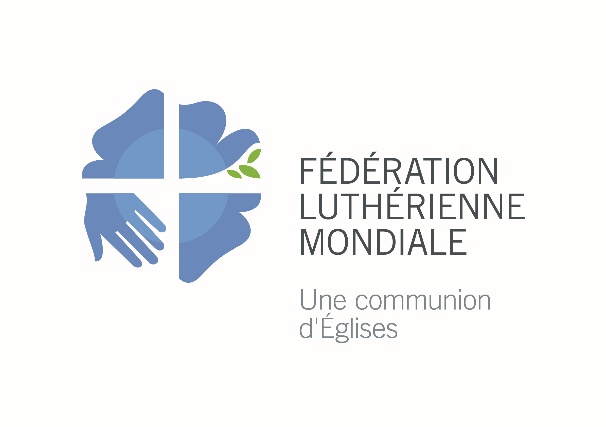 La Fédération Luthérienne MondialeDépartement de Mission et de DéveloppementDiakonia and Development DeskP.O. Box 2100CH-1211 Genève 2Suissescholarships@lutheranworld.org Demande de Bourse d'Études de Groupe de la FLMDéveloppement des Capacités Humaines et Institutionnelles (HICD) pour les Églises Membres de la FLMS'il vous plaît donnez toutes les informations pertinentes. Seules les candidatures complètes seront acceptées. Si l'espace disponible est insuffisant, veuillez joindre des informations supplémentaires.1. Résumé de l'Information de Base2. Approbation de l'Église(À être rempli par la direction/le siège de l'église membre de la FLM)Le besoin de formation a-t-il été approuvé par le comité/conseil de développement des ressources humaines de l'église?3. Information sur l'Étude/la Formation Proposée(À être rempli par la direction/le siège de l'église membre de la FLM)4. Informations sur le/la Candidat/e (À être rempli par chaque candidat/e)5. Pièces Jointes(À être rempli par le/la candidat/e)Nom de l'Église:Nom du groupe:Nombre de candidat(e)s:2    3    4    5    6    7    8    9    10 2    3    4    5    6    7    8    9    10 2    3    4    5    6    7    8    9    10 2    3    4    5    6    7    8    9    10 2    3    4    5    6    7    8    9    10 2    3    4    5    6    7    8    9    10 2    3    4    5    6    7    8    9    10 Composition de genre: Nombre d'hommes :Nombre d'hommes :Nombre de femmes :Domaine de la formation: Théologie Théologie Théologie Théologie Diaconie/Développement Diaconie/Développement Diaconie/DéveloppementDomaine de l'étude/de la formation:Niveau de l'étude/de la formation: Licence Licence Master Master Doctorat Doctorat DoctoratNiveau de l'étude/de la formation: Autre:Veuillez expliquer pourquoi la formation du groupe est nécessaire pour l'église. Comment répondra-t-elle aux besoins stratégiques de développement des ressources humaines (capacité) de l'église ?Veuillez expliquer pourquoi la formation du groupe est nécessaire pour l'église. Comment répondra-t-elle aux besoins stratégiques de développement des ressources humaines (capacité) de l'église ?Veuillez expliquer pourquoi la formation du groupe est nécessaire pour l'église. Comment répondra-t-elle aux besoins stratégiques de développement des ressources humaines (capacité) de l'église ?Veuillez expliquer pourquoi la formation du groupe est nécessaire pour l'église. Comment répondra-t-elle aux besoins stratégiques de développement des ressources humaines (capacité) de l'église ?Veuillez expliquer pourquoi la formation du groupe est nécessaire pour l'église. Comment répondra-t-elle aux besoins stratégiques de développement des ressources humaines (capacité) de l'église ?Quel est le niveau actuel d'engagement des candidat(e)s avec l'église?Employé(e)sBénévoles Membres de l'église Membres de l'égliseÀ la fin des études ou de la formation, les candidat(e)s serviront l'église en tant que:Employé(e)sBénévoles Autre: À la fin des études ou de la formation, les candidat(e)s serviront l'église en tant que:Veuillez préciserNom du département/institution de l'église pour lequel les candidat(e) travailleront:Titre du futur poste:OUI NON Si oui, veuillez l'indiquer:Si oui, veuillez l'indiquer:Si oui, veuillez l'indiquer:Date de l'approbation:Date de l'approbation:Date de l'approbation:     /        /            /        /            /        /            /        /            /        /            /        /            /        /            /        /       Jour/Mois/AnnéeJour/Mois/AnnéeJour/Mois/AnnéeJour/Mois/AnnéeJour/Mois/AnnéeJour/Mois/AnnéeJour/Mois/AnnéeJour/Mois/AnnéeNuméro de la résolution:Numéro de la résolution:Numéro de la résolution:Priorité de la demande:Priorité de la demande:Priorité de la demande:Priorité de la demande:1 1 2 3 4 4 5 Classez par ordre de priorité vos applications en fonction des besoins. Cochez la case 1 pour l'application avec la priorité la plus haute, la case 2 pour la deuxième priorité, etc.Classez par ordre de priorité vos applications en fonction des besoins. Cochez la case 1 pour l'application avec la priorité la plus haute, la case 2 pour la deuxième priorité, etc.Classez par ordre de priorité vos applications en fonction des besoins. Cochez la case 1 pour l'application avec la priorité la plus haute, la case 2 pour la deuxième priorité, etc.Classez par ordre de priorité vos applications en fonction des besoins. Cochez la case 1 pour l'application avec la priorité la plus haute, la case 2 pour la deuxième priorité, etc.Classez par ordre de priorité vos applications en fonction des besoins. Cochez la case 1 pour l'application avec la priorité la plus haute, la case 2 pour la deuxième priorité, etc.Classez par ordre de priorité vos applications en fonction des besoins. Cochez la case 1 pour l'application avec la priorité la plus haute, la case 2 pour la deuxième priorité, etc.Classez par ordre de priorité vos applications en fonction des besoins. Cochez la case 1 pour l'application avec la priorité la plus haute, la case 2 pour la deuxième priorité, etc.Classez par ordre de priorité vos applications en fonction des besoins. Cochez la case 1 pour l'application avec la priorité la plus haute, la case 2 pour la deuxième priorité, etc.Classez par ordre de priorité vos applications en fonction des besoins. Cochez la case 1 pour l'application avec la priorité la plus haute, la case 2 pour la deuxième priorité, etc.Classez par ordre de priorité vos applications en fonction des besoins. Cochez la case 1 pour l'application avec la priorité la plus haute, la case 2 pour la deuxième priorité, etc.L'église a-t-elle demandé ou a-t-elle l'intention de demander une aide financière à une autre organisation ou institution?L'église a-t-elle demandé ou a-t-elle l'intention de demander une aide financière à une autre organisation ou institution?L'église a-t-elle demandé ou a-t-elle l'intention de demander une aide financière à une autre organisation ou institution?L'église a-t-elle demandé ou a-t-elle l'intention de demander une aide financière à une autre organisation ou institution?L'église a-t-elle demandé ou a-t-elle l'intention de demander une aide financière à une autre organisation ou institution?L'église a-t-elle demandé ou a-t-elle l'intention de demander une aide financière à une autre organisation ou institution?L'église a-t-elle demandé ou a-t-elle l'intention de demander une aide financière à une autre organisation ou institution?L'église a-t-elle demandé ou a-t-elle l'intention de demander une aide financière à une autre organisation ou institution?L'église a-t-elle demandé ou a-t-elle l'intention de demander une aide financière à une autre organisation ou institution?L'église a-t-elle demandé ou a-t-elle l'intention de demander une aide financière à une autre organisation ou institution?L'église a-t-elle demandé ou a-t-elle l'intention de demander une aide financière à une autre organisation ou institution?L'église a-t-elle demandé ou a-t-elle l'intention de demander une aide financière à une autre organisation ou institution?L'église a-t-elle demandé ou a-t-elle l'intention de demander une aide financière à une autre organisation ou institution?L'église a-t-elle demandé ou a-t-elle l'intention de demander une aide financière à une autre organisation ou institution?OUI NON NON NON NON NON NON NON NON NON NON NON NON NON Si oui, veuillez l'indiquer:Si oui, veuillez l'indiquer:Si oui, veuillez l'indiquer:Nom de l'organisation/ institution:Nom de l'organisation/ institution:Nom de l'organisation/ institution:État de la candidature:État de la candidature:État de la candidature: Approuvée Approuvée Approuvée Refusée Refusée Refusée En attente En attenteL'église accordera-t-elle une aide financière mensuelle aux candidat(e)s au cours de ses études/formations?L'église accordera-t-elle une aide financière mensuelle aux candidat(e)s au cours de ses études/formations?L'église accordera-t-elle une aide financière mensuelle aux candidat(e)s au cours de ses études/formations?L'église accordera-t-elle une aide financière mensuelle aux candidat(e)s au cours de ses études/formations?L'église accordera-t-elle une aide financière mensuelle aux candidat(e)s au cours de ses études/formations?L'église accordera-t-elle une aide financière mensuelle aux candidat(e)s au cours de ses études/formations?L'église accordera-t-elle une aide financière mensuelle aux candidat(e)s au cours de ses études/formations?L'église accordera-t-elle une aide financière mensuelle aux candidat(e)s au cours de ses études/formations?L'église accordera-t-elle une aide financière mensuelle aux candidat(e)s au cours de ses études/formations?L'église accordera-t-elle une aide financière mensuelle aux candidat(e)s au cours de ses études/formations?L'église accordera-t-elle une aide financière mensuelle aux candidat(e)s au cours de ses études/formations?L'église accordera-t-elle une aide financière mensuelle aux candidat(e)s au cours de ses études/formations?L'église accordera-t-elle une aide financière mensuelle aux candidat(e)s au cours de ses études/formations?L'église accordera-t-elle une aide financière mensuelle aux candidat(e)s au cours de ses études/formations?OUI NON NON Si oui, combien par personne?Si oui, combien par personne?Si oui, combien par personne?Si oui, combien par personne?Si oui, combien par personne?Si oui, combien par personne?Montant et deviseMontant et deviseMontant et deviseMontant et deviseMontant et deviseMontant et deviseMontant et deviseMontant et deviseCoordonnées de l'église:Coordonnées de l'église:Coordonnées de l'église:Coordonnées de l'église:Coordonnées de l'église:Coordonnées de l'église:Coordonnées de l'église:Coordonnées de l'église:Coordonnées de l'église:Coordonnées de l'église:Coordonnées de l'église:Coordonnées de l'église:Coordonnées de l'église:Adresse postale:Adresse postale:Rue, Numéro de rueRue, Numéro de rueRue, Numéro de rueRue, Numéro de rueRue, Numéro de rueRue, Numéro de rueRue, Numéro de rueRue, Numéro de rueRue, Numéro de rueRue, Numéro de rueRue, Numéro de rueCode postal, VilleCode postal, VilleCode postal, VilleCode postal, VilleCode postal, VilleCode postal, VilleCode postal, VilleCode postal, VilleCode postal, VilleCode postal, VilleCode postal, VillePaysPaysPaysPaysPaysPaysPaysPaysPaysPaysPaysNo de téléphone:No de téléphone:Courrier électronique:Courrier électronique:Nom et position de l'autorité de l'Église qui signe au nom de celle-ci:Nom et position de l'autorité de l'Église qui signe au nom de celle-ci:Nom et position de l'autorité de l'Église qui signe au nom de celle-ci:Nom et position de l'autorité de l'Église qui signe au nom de celle-ci:Nom et position de l'autorité de l'Église qui signe au nom de celle-ci:Nom et position de l'autorité de l'Église qui signe au nom de celle-ci:Nom et position de l'autorité de l'Église qui signe au nom de celle-ci:Nom et position de l'autorité de l'Église qui signe au nom de celle-ci:Nom et position de l'autorité de l'Église qui signe au nom de celle-ci:Nom et position de l'autorité de l'Église qui signe au nom de celle-ci:Nom et position de l'autorité de l'Église qui signe au nom de celle-ci:Nom et position de l'autorité de l'Église qui signe au nom de celle-ci:Nom et position de l'autorité de l'Église qui signe au nom de celle-ci:NomNomNomNomPostePostePostePostePostePostePostePosteLieu, DateLieu, DateLieu, DateLieu, DateSignature et cachet officielSignature et cachet officielSignature et cachet officielSignature et cachet officielSignature et cachet officielSignature et cachet officielSignature et cachet officielSignature et cachet officiel4.7. Information sur l'étude/la formation proposée4.7. Information sur l'étude/la formation proposée4.7. Information sur l'étude/la formation proposée4.7. Information sur l'étude/la formation proposée4.7. Information sur l'étude/la formation proposée4.7. Information sur l'étude/la formation proposée4.7. Information sur l'étude/la formation proposée4.7. Information sur l'étude/la formation proposée4.7. Information sur l'étude/la formation proposée4.7. Information sur l'étude/la formation proposée4.7. Information sur l'étude/la formation proposée4.7. Information sur l'étude/la formation proposée4.7. Information sur l'étude/la formation proposéeDomaine de l'étude/de la formation:Niveau de l'étude/de la formation: Licence Licence Licence Licence Licence Master Master Master Doctorat Doctorat Doctorat DoctoratNiveau de l'étude/de la formation: Autre :Veuillez préciserVeuillez préciserVeuillez préciserVeuillez préciserVeuillez préciserVeuillez préciserVeuillez préciserVeuillez préciserVeuillez préciserVeuillez préciserLieu de l'étude/de la formation:Nom de l'Institut d'études/de formation, Ville, PaysNom de l'Institut d'études/de formation, Ville, PaysNom de l'Institut d'études/de formation, Ville, PaysNom de l'Institut d'études/de formation, Ville, PaysNom de l'Institut d'études/de formation, Ville, PaysNom de l'Institut d'études/de formation, Ville, PaysNom de l'Institut d'études/de formation, Ville, PaysNom de l'Institut d'études/de formation, Ville, PaysNom de l'Institut d'études/de formation, Ville, PaysNom de l'Institut d'études/de formation, Ville, PaysNom de l'Institut d'études/de formation, Ville, PaysNom de l'Institut d'études/de formation, Ville, PaysSi la groupe prévois étudier/être formé à l'étranger, veuillez donner les raisons de cette décision:Si la groupe prévois étudier/être formé à l'étranger, veuillez donner les raisons de cette décision:Si la groupe prévois étudier/être formé à l'étranger, veuillez donner les raisons de cette décision:Si la groupe prévois étudier/être formé à l'étranger, veuillez donner les raisons de cette décision:Si la groupe prévois étudier/être formé à l'étranger, veuillez donner les raisons de cette décision:Si la groupe prévois étudier/être formé à l'étranger, veuillez donner les raisons de cette décision:Si la groupe prévois étudier/être formé à l'étranger, veuillez donner les raisons de cette décision:Si la groupe prévois étudier/être formé à l'étranger, veuillez donner les raisons de cette décision:Si la groupe prévois étudier/être formé à l'étranger, veuillez donner les raisons de cette décision:Si la groupe prévois étudier/être formé à l'étranger, veuillez donner les raisons de cette décision:Si la groupe prévois étudier/être formé à l'étranger, veuillez donner les raisons de cette décision:Si la groupe prévois étudier/être formé à l'étranger, veuillez donner les raisons de cette décision:Les membres du groupe ont-ils déjà été admis?Les membres du groupe ont-ils déjà été admis?Les membres du groupe ont-ils déjà été admis?Les membres du groupe ont-ils déjà été admis?Les membres du groupe ont-ils déjà été admis?OUI NON Si la réponse est oui, veuillez joindre une copie de la lettre d'admission/d'acceptation.Si la réponse est oui, veuillez joindre une copie de la lettre d'admission/d'acceptation.Si la réponse est oui, veuillez joindre une copie de la lettre d'admission/d'acceptation.Si la réponse est oui, veuillez joindre une copie de la lettre d'admission/d'acceptation.Si la réponse est oui, veuillez joindre une copie de la lettre d'admission/d'acceptation.Durée de l'étude/de la formation:Date de début:Date de début:Date de début:Date de début:    /    /         /    /     Date de fin prévue:Date de fin prévue:    /    /         /    /         /    /     Durée de l'étude/de la formation:Jour/Mois/AnnéeJour/Mois/AnnéeJour/Mois/AnnéeJour/Mois/AnnéeJour/Mois/Année4.8. Coûts du programme d'études/de formation proposé4.8. Coûts du programme d'études/de formation proposé4.8. Coûts du programme d'études/de formation proposé4.8. Coûts du programme d'études/de formation proposé4.8. Coûts du programme d'études/de formation proposé4.8. Coûts du programme d'études/de formation proposé4.8. Coûts du programme d'études/de formation proposé4.8. Coûts du programme d'études/de formation proposé4.8. Coûts du programme d'études/de formation proposé4.8. Coûts du programme d'études/de formation proposé4.8. Coûts du programme d'études/de formation proposéVeuillez énumérer les coûts prévus par année pour toute la groupe. Si vous postulez un cours de formation, un atelier, un échange ou une recherche de courte durée de moins d'un an, indiquez tous les coûts prévus pour la période complète de la formation. Veuillez noter que les allocations fixes pour les frais de livres et les frais médicaux seront versées à tous les candidat(e)s admis, et ne doivent pas être énumérés ici.Veuillez joindre des informations complémentaires (par exemple, la structure des frais officiels).Veuillez énumérer les coûts prévus par année pour toute la groupe. Si vous postulez un cours de formation, un atelier, un échange ou une recherche de courte durée de moins d'un an, indiquez tous les coûts prévus pour la période complète de la formation. Veuillez noter que les allocations fixes pour les frais de livres et les frais médicaux seront versées à tous les candidat(e)s admis, et ne doivent pas être énumérés ici.Veuillez joindre des informations complémentaires (par exemple, la structure des frais officiels).Veuillez énumérer les coûts prévus par année pour toute la groupe. Si vous postulez un cours de formation, un atelier, un échange ou une recherche de courte durée de moins d'un an, indiquez tous les coûts prévus pour la période complète de la formation. Veuillez noter que les allocations fixes pour les frais de livres et les frais médicaux seront versées à tous les candidat(e)s admis, et ne doivent pas être énumérés ici.Veuillez joindre des informations complémentaires (par exemple, la structure des frais officiels).Veuillez énumérer les coûts prévus par année pour toute la groupe. Si vous postulez un cours de formation, un atelier, un échange ou une recherche de courte durée de moins d'un an, indiquez tous les coûts prévus pour la période complète de la formation. Veuillez noter que les allocations fixes pour les frais de livres et les frais médicaux seront versées à tous les candidat(e)s admis, et ne doivent pas être énumérés ici.Veuillez joindre des informations complémentaires (par exemple, la structure des frais officiels).Veuillez énumérer les coûts prévus par année pour toute la groupe. Si vous postulez un cours de formation, un atelier, un échange ou une recherche de courte durée de moins d'un an, indiquez tous les coûts prévus pour la période complète de la formation. Veuillez noter que les allocations fixes pour les frais de livres et les frais médicaux seront versées à tous les candidat(e)s admis, et ne doivent pas être énumérés ici.Veuillez joindre des informations complémentaires (par exemple, la structure des frais officiels).Veuillez énumérer les coûts prévus par année pour toute la groupe. Si vous postulez un cours de formation, un atelier, un échange ou une recherche de courte durée de moins d'un an, indiquez tous les coûts prévus pour la période complète de la formation. Veuillez noter que les allocations fixes pour les frais de livres et les frais médicaux seront versées à tous les candidat(e)s admis, et ne doivent pas être énumérés ici.Veuillez joindre des informations complémentaires (par exemple, la structure des frais officiels).Veuillez énumérer les coûts prévus par année pour toute la groupe. Si vous postulez un cours de formation, un atelier, un échange ou une recherche de courte durée de moins d'un an, indiquez tous les coûts prévus pour la période complète de la formation. Veuillez noter que les allocations fixes pour les frais de livres et les frais médicaux seront versées à tous les candidat(e)s admis, et ne doivent pas être énumérés ici.Veuillez joindre des informations complémentaires (par exemple, la structure des frais officiels).Veuillez énumérer les coûts prévus par année pour toute la groupe. Si vous postulez un cours de formation, un atelier, un échange ou une recherche de courte durée de moins d'un an, indiquez tous les coûts prévus pour la période complète de la formation. Veuillez noter que les allocations fixes pour les frais de livres et les frais médicaux seront versées à tous les candidat(e)s admis, et ne doivent pas être énumérés ici.Veuillez joindre des informations complémentaires (par exemple, la structure des frais officiels).Veuillez énumérer les coûts prévus par année pour toute la groupe. Si vous postulez un cours de formation, un atelier, un échange ou une recherche de courte durée de moins d'un an, indiquez tous les coûts prévus pour la période complète de la formation. Veuillez noter que les allocations fixes pour les frais de livres et les frais médicaux seront versées à tous les candidat(e)s admis, et ne doivent pas être énumérés ici.Veuillez joindre des informations complémentaires (par exemple, la structure des frais officiels).Veuillez énumérer les coûts prévus par année pour toute la groupe. Si vous postulez un cours de formation, un atelier, un échange ou une recherche de courte durée de moins d'un an, indiquez tous les coûts prévus pour la période complète de la formation. Veuillez noter que les allocations fixes pour les frais de livres et les frais médicaux seront versées à tous les candidat(e)s admis, et ne doivent pas être énumérés ici.Veuillez joindre des informations complémentaires (par exemple, la structure des frais officiels).Veuillez énumérer les coûts prévus par année pour toute la groupe. Si vous postulez un cours de formation, un atelier, un échange ou une recherche de courte durée de moins d'un an, indiquez tous les coûts prévus pour la période complète de la formation. Veuillez noter que les allocations fixes pour les frais de livres et les frais médicaux seront versées à tous les candidat(e)s admis, et ne doivent pas être énumérés ici.Veuillez joindre des informations complémentaires (par exemple, la structure des frais officiels). Article de coût Article de coût Article de coût Article de coût Montant prévu par année/période de formation et devise Montant prévu par année/période de formation et devise Montant prévu par année/période de formation et devise Montant prévu par année/période de formation et devise Montant prévu par année/période de formation et devise Montant prévu par année/période de formation et devise Montant prévu par année/période de formation et deviseFrais de scolaritéFrais de scolaritéFrais de scolaritéFrais de scolaritéAutres frais liés à l'étudeAutres frais liés à l'étudeAutres frais liés à l'étudeAutres frais liés à l'étude Hébergement (y compris l'électricité, l'eau, etc.) Hébergement (y compris l'électricité, l'eau, etc.) Hébergement (y compris l'électricité, l'eau, etc.) Hébergement (y compris l'électricité, l'eau, etc.) Nourriture Nourriture Nourriture Nourriture Transport local Transport local Transport local Transport local Voyage international (le cas échéant) Voyage international (le cas échéant) Voyage international (le cas échéant) Voyage international (le cas échéant) Autre:       Autre:       Autre:       Autre:       Autre:       Autre:       Autre:       Autre:       Autre:       Autre:       Autre:       Autre:       Autre:       Autre:       Autre:       Autre:      4.1. Informations personnelles4.1. Informations personnelles4.1. Informations personnelles4.1. Informations personnelles4.1. Informations personnelles4.1. Informations personnellesNom du/de la candidat/e:Prénom(s)Prénom(s)Prénom(s)Nom de familleNom de familleSexe:  Masculin Féminin FémininDate et lieu de naissance:     /        /            /        /       Jour/Mois/AnnéeJour/Mois/AnnéeVille, PaysNationalité: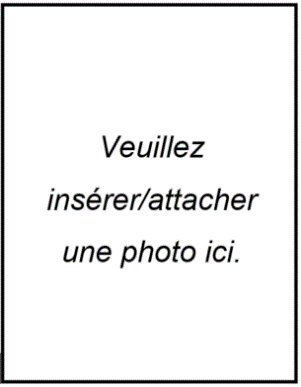 Profession actuelle:État civil: Célibataire Marié/e Divorcé/e Veuf/VeuveAvez-vous des besoins particuliers en raison d'un handicap ou d'une maladie (p. ex. aide en matière de santé et/ou besoin de soutien par d'autres personnes?)Avez-vous des besoins particuliers en raison d'un handicap ou d'une maladie (p. ex. aide en matière de santé et/ou besoin de soutien par d'autres personnes?)Avez-vous des besoins particuliers en raison d'un handicap ou d'une maladie (p. ex. aide en matière de santé et/ou besoin de soutien par d'autres personnes?)Avez-vous des besoins particuliers en raison d'un handicap ou d'une maladie (p. ex. aide en matière de santé et/ou besoin de soutien par d'autres personnes?)Avez-vous des besoins particuliers en raison d'un handicap ou d'une maladie (p. ex. aide en matière de santé et/ou besoin de soutien par d'autres personnes?)OUI        NON Si oui, veuillez préciser:Si oui, veuillez préciser:Si oui, veuillez préciser:Si oui, veuillez préciser:4.2. Coordonnées4.2. CoordonnéesAdresse postale permanente:Rue, Numéro de rueCode postal, VillePaysNuméro de téléphone:Courrier électronique:4.3. Historique d'éducation4.3. Historique d'éducation4.3. Historique d'éducation4.3. Historique d'éducationEnseignement secondaire:Veuillez indiquer les noms et les lieux de toutes les écoles secondaires que vous avez fréquentées, et joignez des copies des diplômes obtenus.Enseignement secondaire:Veuillez indiquer les noms et les lieux de toutes les écoles secondaires que vous avez fréquentées, et joignez des copies des diplômes obtenus.Enseignement secondaire:Veuillez indiquer les noms et les lieux de toutes les écoles secondaires que vous avez fréquentées, et joignez des copies des diplômes obtenus.Enseignement secondaire:Veuillez indiquer les noms et les lieux de toutes les écoles secondaires que vous avez fréquentées, et joignez des copies des diplômes obtenus.Nom et lieu de l'écoleDate de débutMois/AnnéeDate de finMois/AnnéeDiplôme/qualification obtenue    /         /         /         /     Études supérieures:Veuillez donner les noms et lieux de toutes les institutions (universités ou collèges) et joindre des copies des diplômes obtenus.Études supérieures:Veuillez donner les noms et lieux de toutes les institutions (universités ou collèges) et joindre des copies des diplômes obtenus.Études supérieures:Veuillez donner les noms et lieux de toutes les institutions (universités ou collèges) et joindre des copies des diplômes obtenus.Études supérieures:Veuillez donner les noms et lieux de toutes les institutions (universités ou collèges) et joindre des copies des diplômes obtenus.Nom et lieu de l'institut d'étudeDate de débutMois/AnnéeDate de finMois/AnnéeDiplôme obtenu    /         /         /         /         /         /     4.4. Expérience professionnelle4.4. Expérience professionnelle4.4. Expérience professionnelle4.4. Expérience professionnelle4.4. Expérience professionnelle4.4. Expérience professionnelle4.4. Expérience professionnellePoste/titre du postePoste/titre du posteEmployeurEmployeurDate de débutMois/AnnéeDate de débutMois/AnnéeDate de finMois/Année    /         /         /         /         /         /         /         /         /         /         /         /         /         /         /     4.5. Compétences linguistiques4.5. Compétences linguistiques4.5. Compétences linguistiques4.5. Compétences linguistiques4.5. Compétences linguistiques4.5. Compétences linguistiques4.5. Compétences linguistiques4.5. Compétences linguistiquesLangueCompréhensionCompréhensionParlerParlerLectureLecture(indiquez votre langue maternelle) Élémentaire Bien Très bien Élémentaire Bien Très bien Élémentaire Bien Très bien Élémentaire Bien Très bien Élémentaire Bien Très bien Élémentaire Bien Très bien(indiquez une langue supplémentaire) Élémentaire Bien Très bien Élémentaire Bien Très bien Élémentaire Bien Très bien Élémentaire Bien Très bien Élémentaire Bien Très bien Élémentaire Bien Très bien(indiquez une langue supplémentaire) Élémentaire Bien Très bien Élémentaire Bien Très bien Élémentaire Bien Très bien Élémentaire Bien Très bien Élémentaire Bien Très bien Élémentaire Bien Très bien(indiquez une langue supplémentaire) Élémentaire Bien Très bien Élémentaire Bien Très bien Élémentaire Bien Très bien Élémentaire Bien Très bien Élémentaire Bien Très bien Élémentaire Bien Très bien4.6. Engagement dans l'Église et motivationVeuillez nous donner un bref aperçu de vos services précédents et/ou actuels dans l'église (bénévole, comités, etc.).Veuillez expliquer le rôle que vous souhaitez jouer dans l'église et dans la société à la fin de vos études/formations. De quelles façons le domaine d'études ou la formation proposée vous aidera-t-il à atteindre cet objectif?4.7. Déclaration 4.7. Déclaration 4.7. Déclaration Je déclare que les informations contenues dans ce formulaire et tous les documents joints sont, à ma connaissance, véridiques et exacts. J'accepte que la Fédération luthérienne mondiale recueille et conserve les données personnelles fournies dans ce formulaire à des fins de gestion et de suivi de projet pour les 10 prochaines années. J'accepte que mes données personnelles ne soient pas partagées avec d'autres personnes ou organisations sans ma permission, excepté si cela est applicable par la loi et exigé par les organismes connexes qui soutiennent ce programme de bourses d'études.Je déclare que les informations contenues dans ce formulaire et tous les documents joints sont, à ma connaissance, véridiques et exacts. J'accepte que la Fédération luthérienne mondiale recueille et conserve les données personnelles fournies dans ce formulaire à des fins de gestion et de suivi de projet pour les 10 prochaines années. J'accepte que mes données personnelles ne soient pas partagées avec d'autres personnes ou organisations sans ma permission, excepté si cela est applicable par la loi et exigé par les organismes connexes qui soutiennent ce programme de bourses d'études.Je déclare que les informations contenues dans ce formulaire et tous les documents joints sont, à ma connaissance, véridiques et exacts. J'accepte que la Fédération luthérienne mondiale recueille et conserve les données personnelles fournies dans ce formulaire à des fins de gestion et de suivi de projet pour les 10 prochaines années. J'accepte que mes données personnelles ne soient pas partagées avec d'autres personnes ou organisations sans ma permission, excepté si cela est applicable par la loi et exigé par les organismes connexes qui soutiennent ce programme de bourses d'études.Lieu, DateSignature du/de la candidat/eLes documents suivants sont joints à la candidature:Veuillez cocher les cases correspondantes.Les documents suivants sont joints à la candidature:Veuillez cocher les cases correspondantes.Copie du passeport, carte d'identité ou acte de naissanceCopie du certificat le plus récent (par exemple, certificat d'études secondaires pour les candidats au baccalauréat, certificat de baccalauréat pour les candidats à la maîtrise, etc.)Lettre d'admission/d'acceptation de l'institut d'étude/de formation proposéStructure de frais officiels ou autre document de l'établissement d'études proposé indiquant les coûts prévus du programme d'études ou de formation proposéPièces jointes supplémentaires :Veuillez les énumérer si nécessaire.